УВАЖАЕМЫЕ  РОДИТЕЛИ!Если права Вашего ребёнка нарушаются, Ваши  дети  попали  в трудную жизненную ситуацию,Вы можете обратиться к уполномоченным по правам ребенка: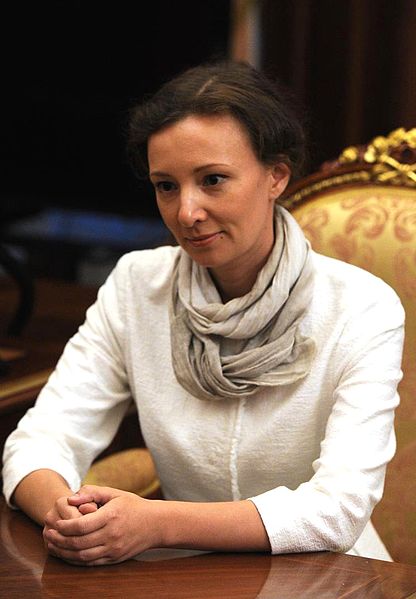 Уполномоченный при Президенте Российской Федерации по правам ребенка
 Анна Юрьевна Кузнецова с 9 сентября 2016 года Адрес: г. Москва, ГСП-3, Миусская пл., д.7, стр.1 Телефон: 8 (499) 251 77 40 Факс: 8 (495) 221 70 66 e-mail: http://deti.gov.ru   (только для информационных сообщений)Уполномоченный по правам ребенка в Мурманской области
                          Коган Борис Семенович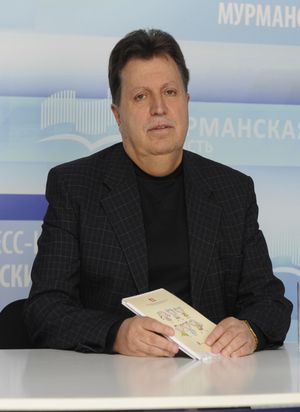   Адрес: г. Мурманск, улица К.Маркса, 25а, каб.18,19
  телефоны:
  486-596 – приемная,
  486-588 – прямой,
  8-921-510-17-25 - мобильный
  e-mail: revenko@gov-murman.ru
  прием граждан ежедневно с 9.00 до 18.00   по предварительному звонку.Уполномоченный по правам ребенкав МБДОУ д/с №49
              Ивонинская Светлана Евгеньевна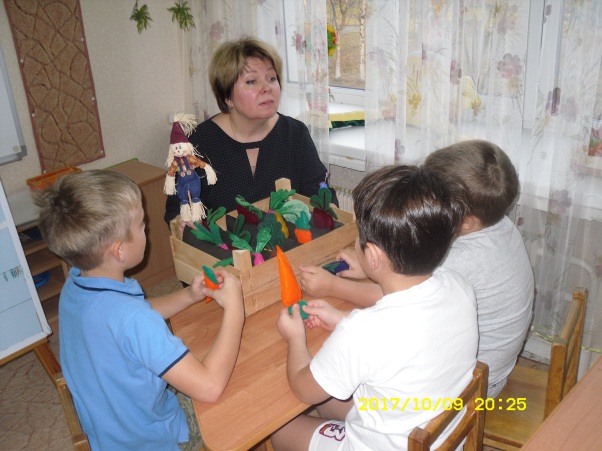       Адрес: г. Североморск, улица Пионерская, д.30
     телефоны: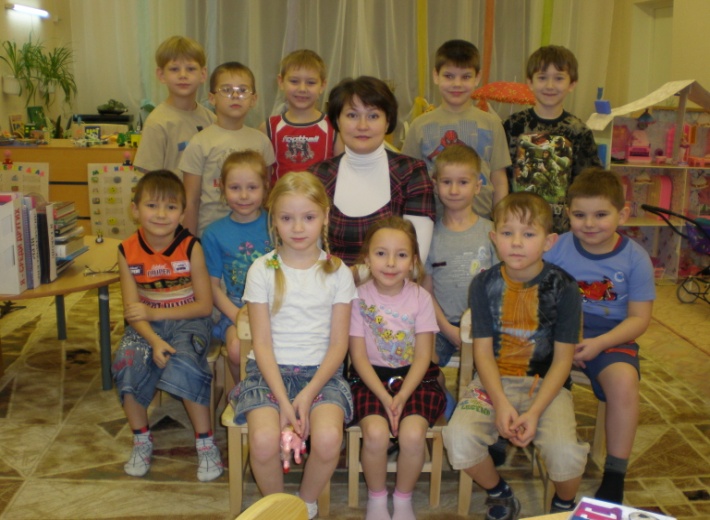      8 (81537) 5 10 45,
     8-921-280-81-84 - мобильный      e-mail:sveta—solnce@mail.ru  